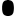 Styremøte – referat (2)Torsdag 21.september 2017 –kl. 17.00 – 19.00, hos Lisen   InnholdAnsvarTilstedeMarianne Knutsen, Gisle Jakhelln, Arnstein Brekke, Lisen Roll, Marit Myrvoll, Aase-Hilde BrekkeMeldt frafall Tone Takvam, Eva Walderhaug, Magnus Borgos, Hildegunn Rodrick.Møteleder ReferentMarianneLisenForslag til dagsorden1ReferatReferat fra styremøtet 16. august 2017 GodkjentLisen 2ØkonomiBudsjett og regnskap. Nytt regnskapssystem undersøkes fortsatt. Aase-Hilde leter etter egnet system for føring av medlemskap. Best om nytt system innføres samtidig med nytt regnskapsår. Bjørg bes fortsette ut inneværende år.MarianneAase-HildeArnstein 3OrganisasjonMedlemskapssaker. Søknad fra Agathe Hoff er godkjent og hun har fått svar. Sekretærstillingen. Oppgaver i høst. Gjennomgang av årshjulet. Aase-Hilde  og Hildegunn går igjennom årshjulet.Forespørsel fra Hee Sok. Hun ønsker å være voting member i fagkomiteen for Intangible Cultural Heritage på GA i India. Dette vervet er pt ikke besatt. På årsmøtet 2017 hadde valgkomiteen ikke noe forslag, og det ble besluttet at vervet skulle stå ubesatt i år. Styret avslår derfor forespørselen.GA India. Litt om valget. De to kandidatene til Europa til visepresident vervet ble diskutert.AlleMarianne Aase-Hilde og HildegunnMarianneMarianne4Faglige sakerNoen innspill?Ingen Alle5 VerdensarvDeltakere på ICOFORT-konferansen i Nord-Norge har foreslått at ICOMOS-Norge vurderer å foreslå at det militærhistoriske landskapet på Trondenes med den unike kanonen innskrives på verdensarvlisten.Alle6Faglige arrangementer 2017ICOFORT internasjonal konferanse i Nord- Norge. Oppdatering. RBA fagdag. Oppsummering :-) Forslag fra Gisle at neste fagdag (i 2018) har revisjon av tentativ liste som tema. Dette vurderes nærmere på neste styremøte. 7KalenderStyremøter16. november  kl 10.30-15.00 – Eva undersøker mulighet for  møterom hos RA
8. februar 2018Kalender framover: Rådsmøte 16. november, 17.00 – 19.00 med sosialt samværLisen undersøker mulighet for å låne møterom hos NIKUGeneralforsamling i India desember 2017Årsmøte 2018 medio mars. EvaLisen8EventueltNeste styremøte16. november kl 10.30-15.00